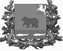 Администрация молчановского РАЙОНАТомской областипостановление12.12.2018                                                                                                          № 858с. МолчановоО внесении изменения в постановление Администрации Молчановского района от 10 ноября 2014 г. № 717 В целях реализации мероприятий подпрограммы «Развитие малого и среднего предпринимательства на территории Молчановского района» муниципальной программы «Создание условий для устойчивого экономического развития Молчановского района на 2017 - 2022 годы», утвержденной постановлением Администрации Молчановского района от       30 декабря 2016 г. № 668, в соответствии с постановлением Администрации Томской области от 17 июня 2011 г. № 186а «О предоставлении из областного бюджета субсидий местным бюджетам муниципальных образований Томской области в целях поддержки муниципальных программ (подпрограмм), содержащих мероприятия, направленные на развитие малого и среднего предпринимательства»ПОСТАНОВЛЯЮ:Внести в постановление Администрации Молчановского района от       10 ноября 2014 г. № 717 «Об утверждении положения о конкурсе предпринимательских проектов «Новая волна» (далее – постановление) изменение, изложив абзац 5 пункта 45 приложения 1 к постановлению в следующей редакции:«Подтверждающие документы должны быть представлены победителем Конкурса в течение 30 календарных дней с даты принятия распоряжения Администрации Молчановского района о победителях Конкурса, но не позднее 25-го декабря текущего финансового года.».Настоящее постановление вступает в силу со дня его официального опубликования в официальном печатном издании «Вестник Молчановского района» и подлежит размещению на официальном сайте муниципального образования «Молчановский район» (http:// www.molchanovo.ru/). Контроль за исполнением настоящего постановления возложить на заместителя Главы Молчановского района по экономической политике                В.Ю. Палосона. Глава Молчановского района                                                            Ю.Ю. СальковВиктория Николаевна Галактионова8(38256)21-7-36В дело – 1Галактионова – 1